Приложение к ОПОП бакалавриатпо направлению подготовки44.03.0 Педагогическое образование, Направленность (профиль) программы «Иностранный язык», утв. приказом ректора ОмГА от 28.03.2022 №28Приложение к ОПОП бакалавриатпо направлению подготовки44.03.0 Педагогическое образование, Направленность (профиль) программы «Иностранный язык», утв. приказом ректора ОмГА от 28.03.2022 №28Приложение к ОПОП бакалавриатпо направлению подготовки44.03.0 Педагогическое образование, Направленность (профиль) программы «Иностранный язык», утв. приказом ректора ОмГА от 28.03.2022 №28Частное учреждение образовательная организация высшего образования«Омская гуманитарная академия»Частное учреждение образовательная организация высшего образования«Омская гуманитарная академия»Частное учреждение образовательная организация высшего образования«Омская гуманитарная академия»Частное учреждение образовательная организация высшего образования«Омская гуманитарная академия»Кафедра "Педагогики, психологии и социальной работы"Кафедра "Педагогики, психологии и социальной работы"Кафедра "Педагогики, психологии и социальной работы"Кафедра "Педагогики, психологии и социальной работы"УТВЕРЖДАЮРектор, д.фил.н., профессор______________А.Э. Еремеев28.03.2022 г.РАБОЧАЯ ПРОГРАММА ДИСЦИПЛИНЫРАБОЧАЯ ПРОГРАММА ДИСЦИПЛИНЫРАБОЧАЯ ПРОГРАММА ДИСЦИПЛИНЫРАБОЧАЯ ПРОГРАММА ДИСЦИПЛИНЫ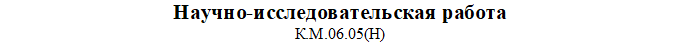 по программе бакалавриатапо программе бакалавриатапо программе бакалавриатапо программе бакалавриата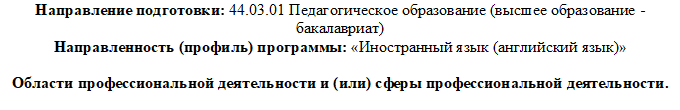 Типы задач профессиональной деятельности:Типы задач профессиональной деятельности:педагогический, проектный, культурно- просветительскийпедагогический, проектный, культурно- просветительскийпедагогический, проектный, культурно- просветительскийпедагогический, проектный, культурно- просветительскийДля обучающихся:очной формы обучения 2022 года наборазаочной формы обучения 2022 года наборана 2022/2023 учебный годОмск 2022Для обучающихся:очной формы обучения 2022 года наборазаочной формы обучения 2022 года наборана 2022/2023 учебный годОмск 2022Для обучающихся:очной формы обучения 2022 года наборазаочной формы обучения 2022 года наборана 2022/2023 учебный годОмск 2022Для обучающихся:очной формы обучения 2022 года наборазаочной формы обучения 2022 года наборана 2022/2023 учебный годОмск 2022Составитель:к.п.н., доцент кафедры ППиСР Т.С.КотляроваПрограмма практической подготовки одобрена на заседании кафедры  «Педагогики, психологии и социальной работы»Протокол от 28 марта 2022 г.  № 8Зав. кафедрой, доцент, д.п.н. _________________ /Лопанова Е.В./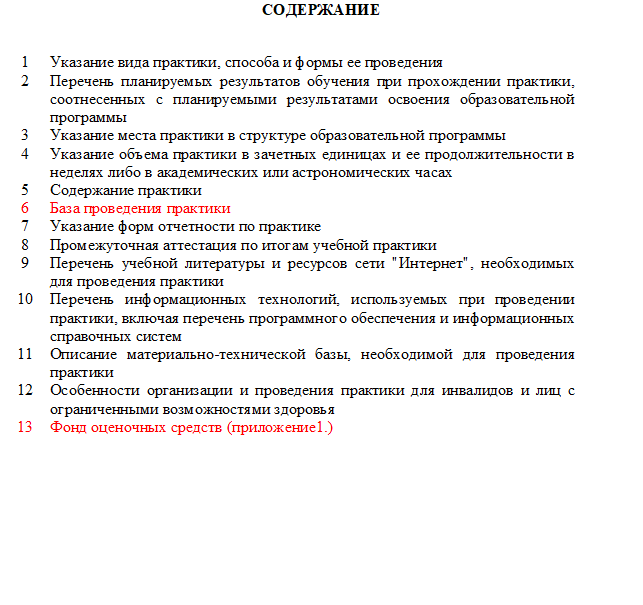 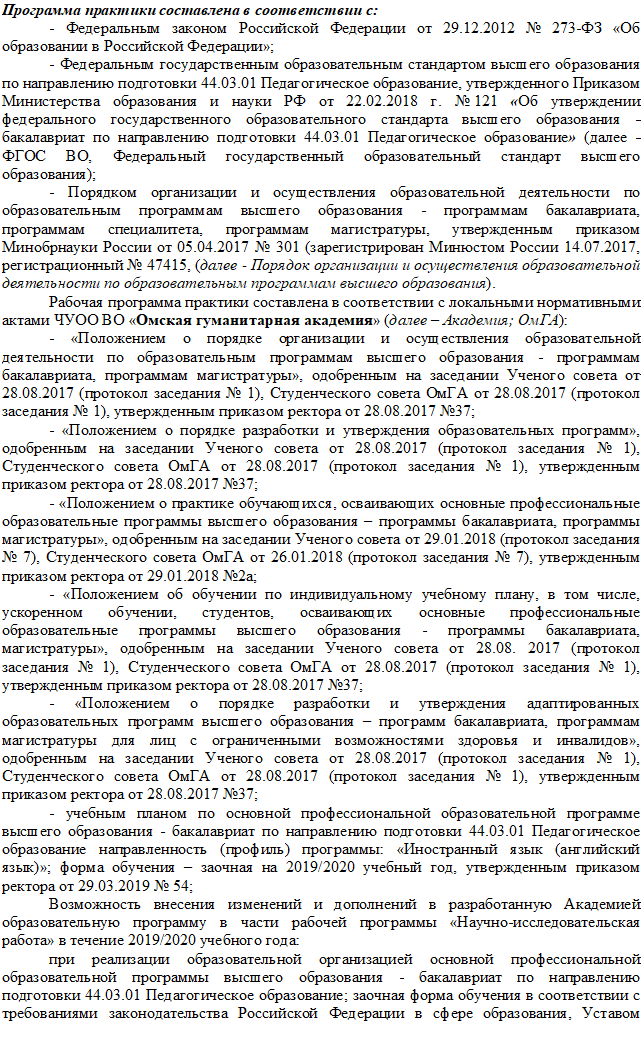 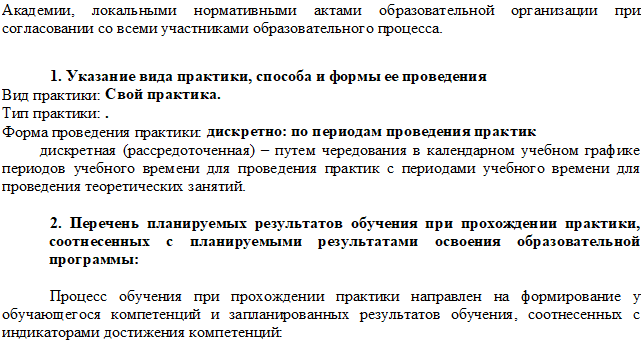 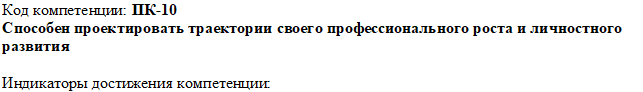 ПК-10.1 знать  цели своего профессионального и личностного развитияПК-10.2 уметь осуществлять отбор средств реализации программ профессионального и личностного ростаПК-10.3 владеть навыком разработки программы профессионального и личностного роста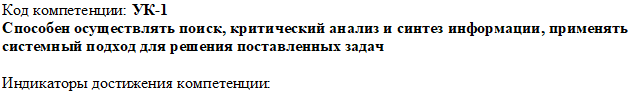 УК-1.1 знать  основы критического и особенности системного мышленияУК-1.2 уметь применять логические формы и процедуры, способен к рефлексии по поводу собственной и чужой мыслительной деятельностиУК-1.3 уметь анализировать источник информации с точки зрения временных и пространственных условий его возникновенияУК-1.4 уметь анализировать ранее сложившиеся в науке оценки информации, сопоставлять разные источники информации с целью выявления их противоречий и поиска достоверных сужденийУК-1.5 владеть  навыком аргументированного формирования собственного суждения и оценки информации, принятия обоснованного решенияУК-1.6 владеть навыком определения практических последствий предложенного решения задач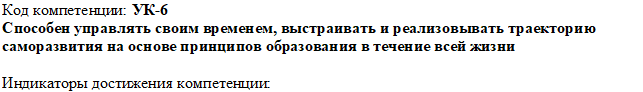 УК-6.1 знать способы планирования свободного времени и проектирование траектории профессионального и личностного ростаУК-6.2 уметь оценивать личностные ресурсы по достижению целей управления своим временем в процессе реализации траектории саморазвитияУК-6.2 уметь оценивать личностные ресурсы по достижению целей управления своим временем в процессе реализации траектории саморазвитияУК-6.2 уметь оценивать личностные ресурсы по достижению целей управления своим временем в процессе реализации траектории саморазвитияУК-6.2 уметь оценивать личностные ресурсы по достижению целей управления своим временем в процессе реализации траектории саморазвитияУК-6.2 уметь оценивать личностные ресурсы по достижению целей управления своим временем в процессе реализации траектории саморазвитияУК-6.2 уметь оценивать личностные ресурсы по достижению целей управления своим временем в процессе реализации траектории саморазвитияУК-6.2 уметь оценивать личностные ресурсы по достижению целей управления своим временем в процессе реализации траектории саморазвитияУК-6.3 уметь критически оценивать эффективность использования времени и других ресурсов при решении поставленных целей и задачУК-6.3 уметь критически оценивать эффективность использования времени и других ресурсов при решении поставленных целей и задачУК-6.3 уметь критически оценивать эффективность использования времени и других ресурсов при решении поставленных целей и задачУК-6.3 уметь критически оценивать эффективность использования времени и других ресурсов при решении поставленных целей и задачУК-6.3 уметь критически оценивать эффективность использования времени и других ресурсов при решении поставленных целей и задачУК-6.3 уметь критически оценивать эффективность использования времени и других ресурсов при решении поставленных целей и задачУК-6.3 уметь критически оценивать эффективность использования времени и других ресурсов при решении поставленных целей и задачУК-6.4 владеть приемами и техниками психической саморегуляции, владения собой и своими ресурсамиУК-6.4 владеть приемами и техниками психической саморегуляции, владения собой и своими ресурсамиУК-6.4 владеть приемами и техниками психической саморегуляции, владения собой и своими ресурсамиУК-6.4 владеть приемами и техниками психической саморегуляции, владения собой и своими ресурсамиУК-6.4 владеть приемами и техниками психической саморегуляции, владения собой и своими ресурсамиУК-6.4 владеть приемами и техниками психической саморегуляции, владения собой и своими ресурсамиУК-6.4 владеть приемами и техниками психической саморегуляции, владения собой и своими ресурсами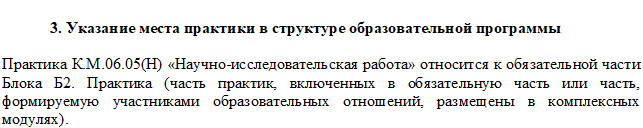 КодНаименованиеНаименованиеКоды формируемых компетенцийКоды формируемых компетенцийКоды формируемых компетенцийК.М.06.05(Н)Научно-исследовательская работаНаучно-исследовательская работаПК-10, УК-6, УК-1ПК-10, УК-6, УК-1ПК-10, УК-6, УК-1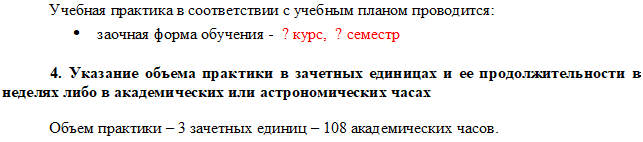 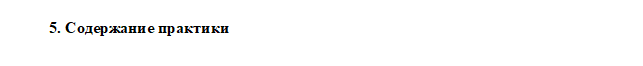 Наименование раздела практикиНаименование раздела практикиВид занятияВид занятияКурсЧасовЧасов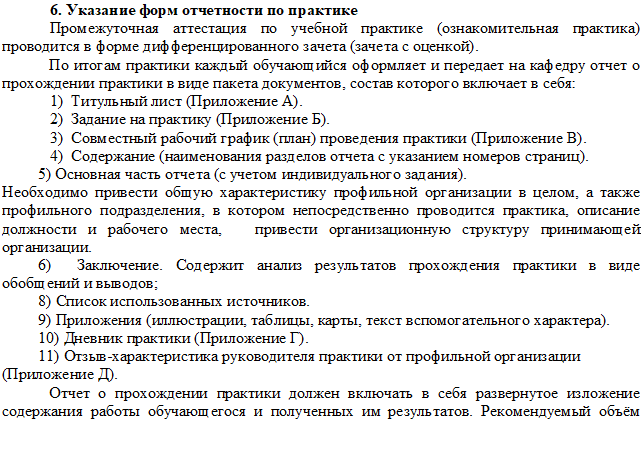 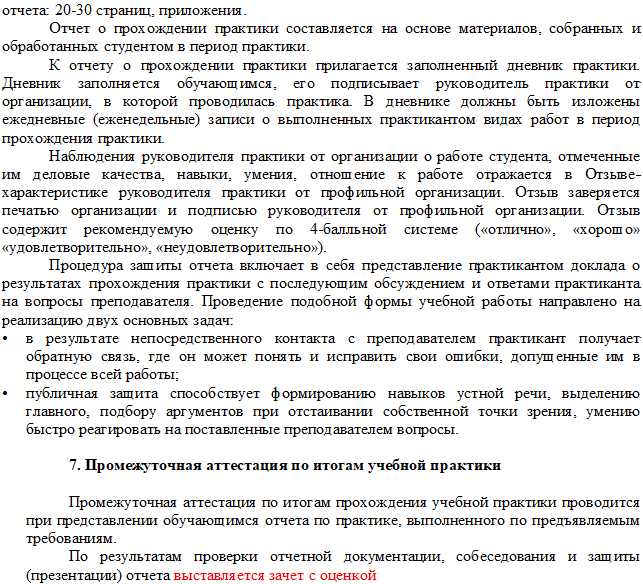 